Естественно-научная грамотность – важнейшее условие формирования научного мировоззрения, определяющий фактор социально-экономического и технического прогресса	Сегодня, в ситуации кризисного развития, набирающей обороты неопределенности, мы являемся свидетелями того, как новые технологии становятся локомотивом развития естественно-научного знания. 	Ставшие частью социальной реальности естественно-научные проблемы, научный форсайт в области естественных наук и качественные сдвиги в развитии высоких технологий рассматривают в качестве причин возросшей значимости естественно-научного образования. 	Относительно недавно возникло понятие «естественно-научная  грамотность», которое причинно связано с естественно-научным образованием и естественно-научным познанием. Естественно-научная грамотность – это востребованная характеристика личности, она раскрывается как умение критически осмысливать естественно-научные проблемы и занимать по ним активную гражданскую, то есть ответственную позицию.	Естественно-научная грамотность индивида оценивается как необходимое условие его адаптации к цивилизации XXI века.	Рамка требований к естественно-научной грамотности индивида задана Международной программой по оценке образовательных достижений учащихся разных стран (англ. Programme for International Student Assessment, PISA). Программа разработана Организацией экономического сотрудничества и развития (ОЭСР) в консорциуме с ведущими международными научными организациями и национальными центрами. Согласно программе естественно-научная грамотность соотносится с такими компетенциями, как понимание особенностей естественно-научного исследования, умение научно объяснять явления, интерпретировать данные и использовать научные доказательства для получения выводов в контексте реальных жизненных ситуаций.	Современное общество предъявляет особые требования к качеству естественно-научного образования, к выпускникам школы в овладении естественно-научными знаниями для формирования естественно-научной грамотности.	Одной из востребованных компетенций в области естественно-научной грамотности является понимание особенностей естественно-научного исследования.	В разработанной Всероссийской лабораторной работе обучающиеся прошли по следам открытий великого ученого М.В. Ломоносова, крупнейшего русского ученого-естествоиспытателя XVIII века. 	Обучающиеся 5-11 классов на базе центров «Точка Роста» выполняя работу по химии и биологии (Нерльская, Новолеушинская школы), по физике (Новогоряновская школа) шли по пути, который М.В. Ломоносов считал главнейшим элементом в познании: «Из наблюдений установлять теорию, через теорию исправлять наблюдения – есть лучший всех способ к изысканию правды». Обучающиеся изучили умозаключения М.В. Ломоносова и проверили их достоверность, проведя соответствующие наблюдения, измерения, эксперименты, описания, анализ, сравнение на физических, химических, биологических объектах, процессах, явлениях. 	Ценность предложенных заданий, адресованных обучающимся разного возраста, заключается в том, что они позволяют оценить предложенные способы проведения исследований, интерпретировать результаты исследований, находить информацию в данных, подтверждающую выводы, сделать выводы по предложенным результатам исследования, оценить способы, которые используются для обеспечения надежности данных и достоверности объяснений, и др. При выполнении Всероссийской лабораторной работы существенное значение имеет применение высокотехнологичного оборудования центра «Точка Роста», которое позволяет обучающимся уточнить многие результаты и выводы М.В. Ломоносова. Таким образом формируются и естественно-научные представления, и мировоззренческие воззрения о познаваемости природы и о том, что наука всегда находится в развитии.	 Выполняя Всероссийскую лабораторную работу, обучающиеся не просто проверили достоверность полученных результатов, но и выявили заблуждения великого ученого и их причины. Погрузившись в иную эпоху, обучающиеся получили возможность оценить силу личности М.В. Ломоносова, особенности его исследовательского поиска, уникальность и энциклопедичность его знаний. Таким образом, при выполнении Всероссийской лабораторной работы возникает конвергенция естественнонаучного и гуманитарного подходов, диалог естественно-научной и гуманитарной культур, взаимное обогащение разных способов постижения окружающего мира.Источник: https://apkpro.ru/deyatelnostakademii/lomonosovlab/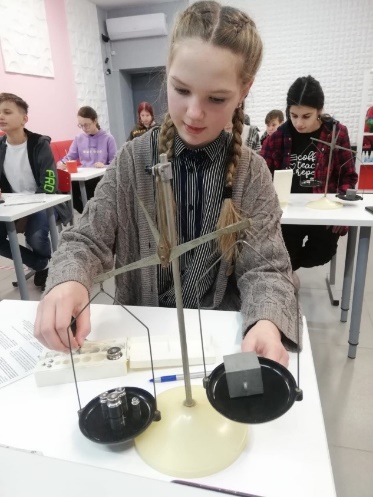 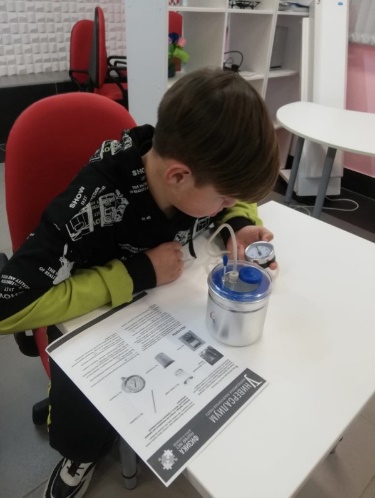 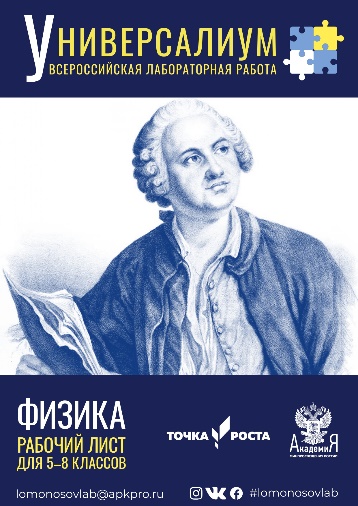 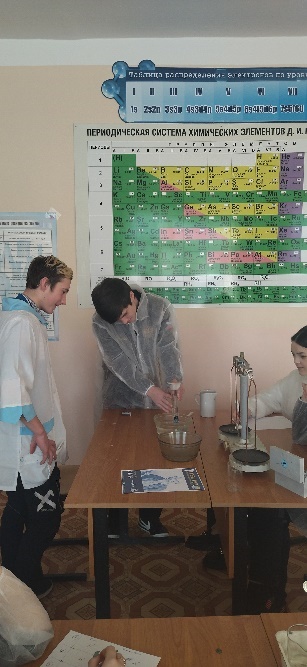 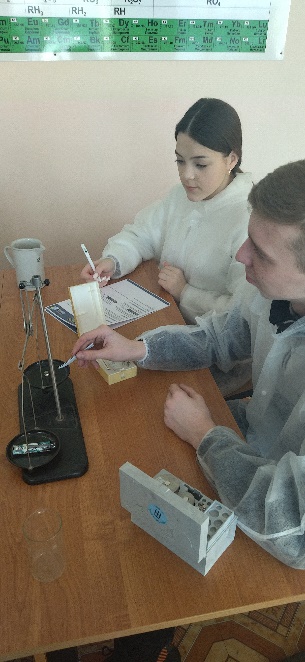 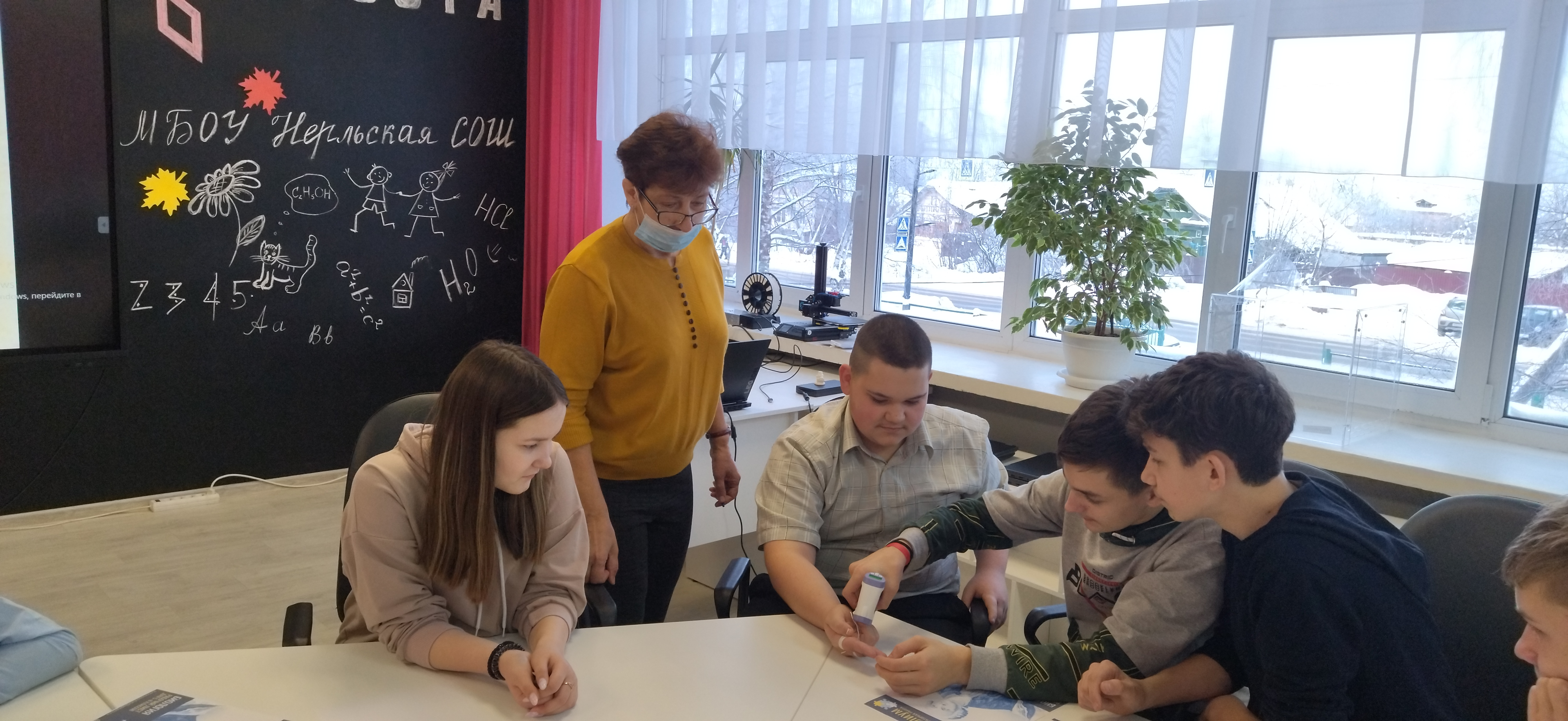 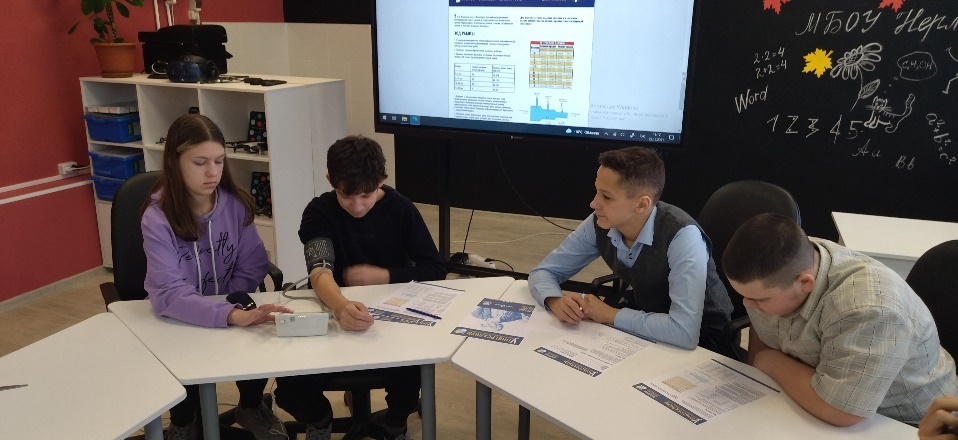 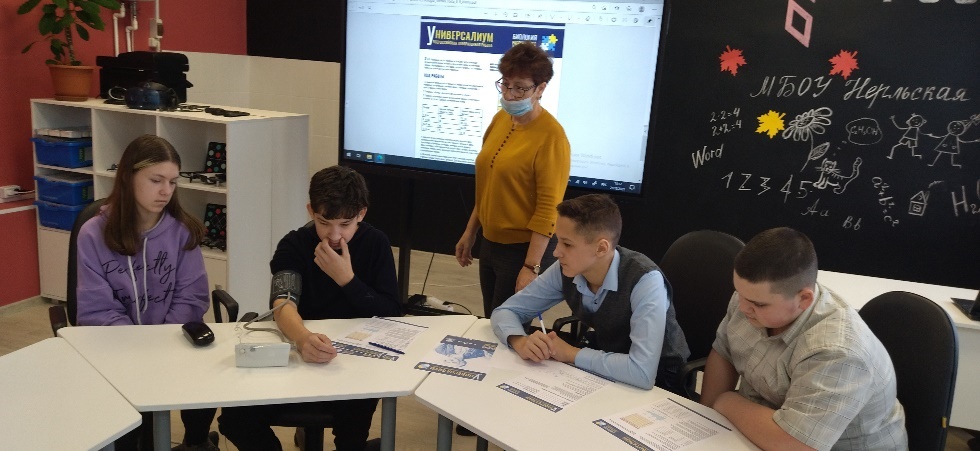 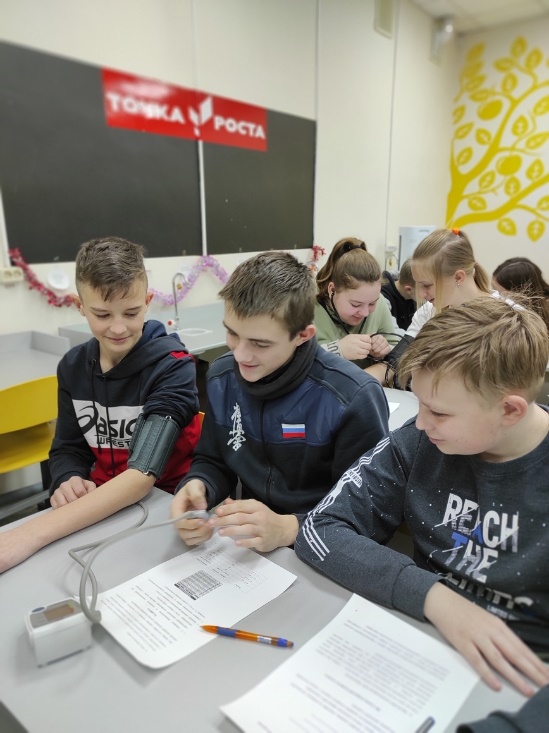 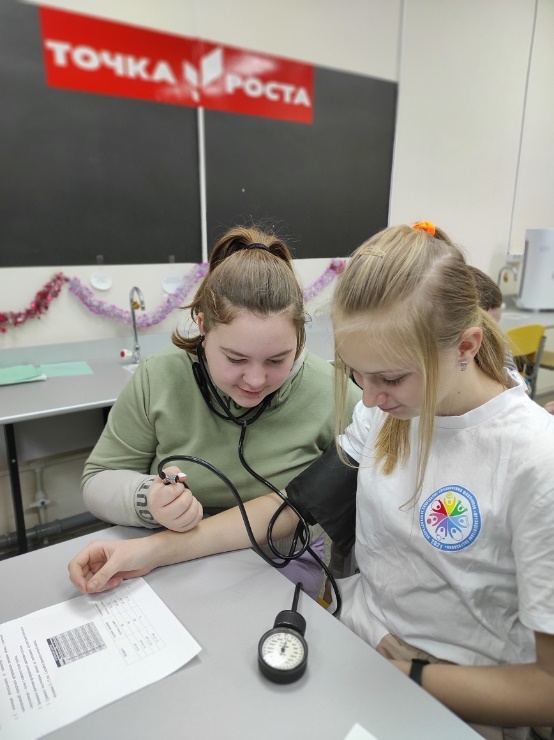 